KẾ HOẠCH THỰC TẬP TỐT NGHIỆPLỚP LUẬT KINH 	TẾ KHÓA 6 LIÊN THÔNG HỆ VLVH ĐỊA ĐIỂM:Trường Cao đẳng Cộng đồng Lào Cai I. MỤC ĐÍCH, YÊU CẦU1. Mục đích chung của thực tập cuối khóa- Thực tập tốt nghiệp (thực tập cuối khóa) là một khâu của quá trình đào tạo nhằm gắn kết học với hành, lý luận với thực tiễn, giúp học viên rèn luyện và tăng cường kỹ năng thực tế, năng lực chuyên môn về kiến thức pháp luật nói chung, đặc biệt là kiến thức pháp luật kinh doanh đã được đào tạo.- Đợt thực tập chú trọng việc giúp học viên hệ thống hoá và củng cố kiến thức cơ bản về pháp lý, kinh tế và xã hội đã được trang bị, vận dụng vào thực tế để phân tích các chính sách và giải quyết những vấn đề pháp lý phát sinh trong hoạt động kinh doanh và quản lý nhà nước tại ngành, địa phương.- Thông qua việc nghiên cứu một vấn đề cụ thể về lý luận hoặc thực tiễn để rèn luyện cho học viên ý thức chủ động đề xuất, phương pháp tiếp cận, phân tích và giải quyết vấn đề thực tiễn của ngành, địa phương trong quá trình phát triển và hội nhập quốc tế.2. Mục đích cụ thể- Đánh giá tình hình thực hiện các văn bản quy phạm pháp luật chủ yếu trong hoạt động kinh doanh, trong quản lý nhà nước về kinh tế tại các đơn vị thực tập.- Thực tập tính chủ động vận dụng kiến thức đã học để quan sát và nghiên cứu cách giải quyết các vấn đề thực tiễn pháp lý của cơ sở.- Trong những điều kiện thực tiễn, học viên cần chú ý rèn luyện kỹ năng xử lý các tình huống pháp lý cụ thể, từ đó đưa ra những nhận xét và các kiến nghị cần thiết.3. Yêu cầuNhằm đạt được những mục đích của thực tập tốt nghiệp, trong thời kỳ thực tập, học viên phải quán triệt những yêu cầu sau đây:- Nắm vững nội dung và chủ động thực hiện Kế hoạch thực tập- Tuân thủ sự hướng dẫn của giảng viên hướng dẫn thực tập.- Trong thời kỳ thực tập tốt nghiệp, học viên phải viết và nộp Báo cáo thực tập tổng hợp, Chuyên đề thực tập tốt nghiệp.Học viên phải lưu giữ đầy đủ đề cương sơ bộ và bản thảo chuyên đề lần cuối có bút tích chữ đỏ của giảng viên để nộp cùng bản chính chuyên đề.II. NHỮNG QUY ĐỊNH CHUNG VỀ THỰC TẬP TỐT NGHIỆP1. Nhiệm vụ của học viên khi nhận được Kế hoạch thực tậpNgay sau khi nhận được Kế hoạch thực tập tốt nghiệp, học viên phải tranh thủ trong thời gian học và thi của đợt học cuối cùng, chủ động liên hệ địa điểm thực tập, suy nghĩ và lựa chọn tên đề tài viết chuyên đề thực tập theo hướng dẫn tại mục 2 phần II và mục 2 phần IV để đăng ký địa điểm thực tập, trao đổi thống nhất tên đề tài khi giảng viên hướng dẫn thực tập làm việc trực tiếp với các nhóm lần 1 theo lịch làm việc phía dưới.2. Địa điểm thực tậpa) Việc tìm và liên hệ địa điểm thực tập tốt nghiệp là  trách  nhiệm  của  học viên  . Mỗi học viên phải có 1 địa điểm thực tập cụ thể.b) Thứ tự ưu tiên trong việc chọn địa điểm thực tập được xác định như sau:Thứ nhất, địa điểm thực tập tốt nhất là  doanh  nghiệp,  các  loại  công  ty,  hợp  tác  xã  sản xuất, thương mại, dịch vụ được thành lập hợp pháp  thuộc các  thành phần kinh tế, trong mọi lĩnh vực và ngành, nghề kinh doanh, kể cả các Văn phòng luật sư, tư vấn pháp luật, các công ty luật và các cơ sở kinh doanh dịch vụ pháp lý khácThứ hai, có thể chọn các Sở, Phòng, đơn vị trực thuộc của Ủy ban nhân dân cấp tỉnh, huyện thực hiện hoạt động quản lý nhà nước về kinh tế liên quan trực tiếp đến kinh doanh như: Cơ quan đăng ký kinh doanh, cơ quan quản lý xuất nhập khẩu, quản lý thị trường, quản lý các dự án đầu tư, là bên mời thầu.Thứ ba, trong trường hợp không liên hệ được địa điểm thực tập tại hai nhóm trên, có thể chọn các cơ quan nhà nước là Toà án nhân dân, Viện Kiểm sát nhân dân hoặc Văn phòng UBND các cấp tỉnh, huyện.Thứ tư, trong trường hợp không thể liên hệ được địa điểm thực tập tại ba nhóm trên, có thể chọn UBND cấp xã.Trong trường hợp thứ ba và thứ tư, những đề tài để viết chuyên đề là những vấn đề quản lý nhà nước tại địa phương, vì vậy nên chọn những nội dung pháp lý của việc cấp Giấy chứng nhận quyền sử dụng đất; giải quyết tranh chấp, khiếu nại, tố cáo về đất đai; xử lý những vụ việc ô nhiễm môi trường; công tác quản lý hộ tịch tại xã, phường.c) Khi quyết định lựa chọn địa điểm thực tập, học viên phải  chú ý, cân nhắc đến khả năng khai thác và sử dụng tài liệu cho việc viết đề tài chuyên đề  thực tập mà mình dự định lựa chọn  . Hạn chế việc thay đổi địa điểm thực tập, nhất là khi đợt thực tập đã bắt đầu được 2 tuần trở lên. Việc thay đổi đề tài viết chuyên đề thực tập do giảng viên hướng dẫn quyết định chỉ trong những trường hợp đặc biệt và thật cần thiết .d) Một địa điểm thực tập có thể có nhiều học viên thực tập, nhưng trong đó, mỗi học viên phải độc lập chọn 1 đề tài khác nhau. Tại 1 địa điểm thực tập, không có 2 chuyên đề giống nhau về tên đề tài.e) Kết thúc đợt thực tập, học viên phải lấy nhận xét của cơ sở thực tập về thái độ làm việc, ý thức kỷ luật chấp hành các quy định của đơn vị trong thời gian thực tập. Nhận xét của cơ sở thực tập được đóng vào cuối của chuyên đề thực tập.g) Ngay sau khi nhận được Kế hoạch thực tập tốt nghiệp, học viên phải tranh thủ,chủ động liên hệ địa điểm thực tập để đăng ký địa điểm thực tập khi giảng viên hướng dẫn thực tập làm việc trực tiếp với các nhóm lần 1 theo lịch làm việc phía dưới3. Phân chia các giai đoạn thực tậpThực tập tốt nghiệp chia thành 2 giai đoạn:Thời gian thực tập tốt nghiệp bắt đầu từ 11/11/2017 đến 30/2/2017 (Kể cả thời gian nghỉ tết)+ Giai đoạn 1: Thực tập tổng hợp từ 11/11/2017 đến 13/12/2017+ Giai đoạn 2: Thực tập chuyên đề từ  14/12/2017 đến 28/02/2017Các giai đoạn thực tập của học viên được giảng viên hướng dẫn làm 2 đợt, cụ thể được quy định tại mục III4. Chấm điểm trong thực tập tốt nghiệpa) Điểm Chuyên đề thực tập được đánh giá theo thang điểm từ 0 đến 10, làm tròn đến phần nguyên thực hiện theo nguyên tắc: nếu có điểm lẻ dưới 0,5 thì quy tròn thành 0; có điểm lẻ từ 0,5 đến dưới 1,0 thì quy tròn thành 1,0.b) Chuyên đề thực tập do 2 giảng viên chấm, trong đó giảng viên hướng dẫn là người chấm thứ 1. Trưởng Bộ môn Pháp luật kinh doanh phân công giảng viên thứ 2 chấm chuyên đề thực tập.Điểm chuyên đề thực tập là trung bình cộng điểm của hai giảng viên chấm và được xem xét toàn bộ quá trình thực tập của sinh viên, đảm bảo đánh giá một cách tổng hợp các yếu tố: Ý thức chủ động, tích cực trong việc chuẩn bị địa điểm thực tập, lựa chọn, đề xuất đề tài, khả năng phát hiện, giải quyết những vấn đề pháp lý trong thực tiễn, chất lượng các bản viết.Nếu chênh lệch điểm chuyên đề giữa hai giảng viên chấm từ 3 điểm trở lên thì Trưởng khoa giao cho Trưởng bộ môn chấm và điểm chuyên đề thực tập là trung bình cộng điểm của 3 người chấm.c) Điểm thực tập tốt nghiệp cuối cùng được tính 10 đơn vị học trình.Học viên có điểm thực tập dưới 5 phải thực tập lại.III. KẾ HOẠCH THỰC TẬP TỐT NGHIỆP CỤ THỂ1. Thời gian và phân chia giai đoạn thực tập tốt nghiệpGiai đoạn 1: + Ngày 11/11/2017 giảng viên gặp gỡ các nhóm học viên lần 1, hướng dẫn quy trình thực tập, hướng dẫn viết báo cáo tổng hợp, hướng dẫn lựa chọn vấn đề để viết chuyên đề tốt nghiệp, hướng dẫn cách viết đề cương sơ bộ chuyên đề tốt nghiệp; Giai đoạn 2:+ Ngày 13/01/2018 Giảng viên hướng dẫn gặp các nhóm học viên lần 2, thu báo cáo tổng hợp và sửa chuyên đề tốt nghiệp.+ Nộp chuyên đề thực tập và đánh giá kết quả, từ 22/2/2018 đến 28/2/20182. Kế hoạch và thời gian cụ thểa. Giảng viên hướng dẫn thực tập làm việc trực tiếp với các nhóm lần 1:+ Thời gian: 09h00 ngày 11/11/2017+ Địa điểm: Trường Cao đẳng Cộng đồng Lào CaiCác giảng viên hướng dẫn thực tập và học viên của lớp tập trung, sau khi nghe phổ biến chung, giảng viên hướng dẫn làm việc với từng nhóm+ Những công việc thực hiện:1)   Phổ biến và triển khai  Kế hoạch thực tập2)  Phân  chia  nhóm  thực  tậpLớp chia thành 12 nhóm thực tập. Danh sách các nhóm thực tập có kèm theo địa chỉ liên lạc (điện thoại, email) của từng sinh viên.Mỗi học viên phải đăng ký địa chỉ liên lạc của mình (email và điện thoại), nắm địa chỉ liên lạc của giáo viên (email và điện thoại) và chủ động, trực tiếp liên lạc với các giảng viên hướng dẫn. Mỗi nhóm thực tập cử 1 nhóm trưởng. Nhóm trưởng có trách nhiệm nắm địa chỉ liên lạc, thông báo những thông tin từ giảng viên hướng dẫn tới các thành viên, đôn đốc việc thực hiện Kế hoạch thực tập và thu nộp các bản viết đối với thành viên nhóm mình.3)  Phân  công  giáo  viên  hướng  dẫn  thực  tậpTrưởng khoa Luật phân công giáo viên hướng dẫn thực tập trên cơ sở thảo luận và thống nhất với Trưởng Bộ môn Pháp luật Kinh doanh về số lượng, cơ cấu giáo viên của bộ môn tham gia hướng dẫn và số lượng học viên được hướng dẫn.Trưởng đoàn hướng dẫn thực tập phân công giảng viên hướng dẫn đối với từng nhóm học viên4) Hướng dẫn quy trình thực tập, 5) Hướng dẫn viết báo cáo tổng hợp, 6) Hướng dẫn lựa chọn vấn đề để viết chuyên đề tốt nghiệp,7) Hướng dẫn cách viết đề cương sơ bộ chuyên đề tốt nghiệp: hướng  dẫn  kết  cấu  và cách viết các chương, hướng dẫn và duyệt đề cương sơ bộ của chuyên đề tốt nghiệp.Từ ngày 13/11/2017, học viên triển khai xuống các cơ sở thực tập đã đăng ký, tập hợp tài liệu, viết Báo cáo thực tập tổng hợp và chuyên đề thực tập theo hướng dẫn nói trênGiảng viên hướng dẫn thực tập quy định phương thức liên lạc và làm việc với nhóm thực tập (qua email, chuyển phát nhanh, điện thoại…) nhằm liên lạc thường xuyên và đảm bảo từng học viên phải viết đề cương chuyên đề thực tập, chuyển đề cương Chuyên đề thực tập để giảng viên kịp đọc trước khi làm việc trực tiếp lần thứ hai.b. Giảng viên hướng dẫn thực tập làm việc trực tiếp với các nhóm lần 2+ Thời gian: 09h00 ngày 13/01/2018+ Địa điểm: Trường Cao đẳng Cộng đồng Lào Cai+ Những công việc thực hiện:1) Thu báo cáo tổng hợp 2) Sửa bản thảo chuyên đề tốt nghiệp3) Hướng dẫn hoàn thiện toàn bộ chuyên đề để nộp theo tiến độ của Kế hoạch thực tậpIV. NỘI DUNG, HÌNH THỨC TRÌNH BÀY BÁO CÁO TỔNG HỢP VÀ CHUYÊN ĐỀ THỰC TẬP1. Báo cáo thực tập tổng hợpa. Nội dung Báo cáo thực tập tổng hợpBáo cáo thực tập tổng hợp có những nội dung chủ yếu sau đây:Phần I.Xác định tư cách pháp lý của đơn vị thực tập- Nội dung Đăng ký kinh doanh đối với doanh nghiệp, quyết định thành lập với những chức năng nhiệm vụ đối với cơ quan nhà nước: Số, thời gian và nơi đăng ký kinh doanh, những thông tin cơ bản trong đăng ký kinh doanh, quyết định thành lập- Những nét sơ lược với các mốc lịch sử cơ bản, những thành tựu quan trọng trong quá trình hình thành và phát triển của đơn vị và những thay đổi Đăng ký kinh doanh, thay đổi chức năng, nhiệm vụ của cơ quan, đơn vị thực tập tương ứng trong quá trình này (nếu có)Phần II. Tổ chức bộ máy quản lý và lao động của đơn vị thực tập       - Những văn bản nội bộ của đơn vị ngoài Đăng ký kinh doanh như: Điều lệ công ty, Thỏa ước lao động tập thể, Nội quy lao động, các Quy chế hoạt động, bán hàng, cung ứng dịch vụ do đơn vị ban hành…- Cơ cấu tổ chức: Các bộ phận, có thể mô tả bằng các mô hình, sơ đồ tổ chức- Chức năng, nhiệm vụ và mối quan hệ của các phòng ban, bộ phận trong đơn vị- Các đơn vị thành viên, đơn vị phụ thuộc của đơn vị thực tập. Mối quan hệ giữa đơn vị thực tập với các đơn vị thành viên, đơn vị phụ thuộc và các tổ chức khác (nếu có)- Tình hình chung về lao động, nhân sự trong đơn vị: Số lượng lao động và cơ cấu lao động, giao kết và thực hiện hợp đồng lao động, Thỏa ước lao động tập thể, áp dụng các chế định của Luật lao động (thời giờ làm việc, nghỉ ngơi, tiền luơng, bảo hiểm xã hội, bảo hộ lao động, kỷ luật lao động), tình hình và việc giải quyết tranh chấp lao động (nếu có).- Từ thực tiễn của đơn vị, đưa ra những nhận xét chung về tổ chức quản lý của đơn vị trên cơ sở so sánh với quy định của Luật Doanh nghiệp, pháp luật lao động và các quy định pháp luật liên quanPhần III. Khái quát tình hình hoạt động của đơn vị thực tập- Phân tích những chức năng, hoạt động chủ yếu của đơn vị trong số những chức năng, ngành nghề quy định trong quyết định thành lập, đăng ký kinh doanh: Những đặc điểm về phạm vi thị trường, đối tác, khách hàng, công nghệ…- Phân tích, đánh giá sơ lược tình hình và kết quả hoạt động, kinh doanh của đơn vị trong năm và những năm gần đây. Tài liệu nghiên cứu là những bản báo cáo tổng kết công tác quý, năm mà đơn vị đã phát hành công khai. Hình thức thể hiện là những bảng số liệu, tài liệu có phân tích nội dung và những sự biến động cơ bảnPhần IV. Tìm hiểu việc ký kết và thực hiện các loại hợp đồng trong hoạt động, kinh doanh. Vấn đề tranh chấp và giải quyết tranh chấp trong kinh doanh, thương mại tại đơn vị thực tập- Các loại hợp đồng chủ yếu thường dùng trong hoạt động của đơn vị:+ Hợp đồng mua, bán hàng hoá, hợp đồng xuất, nhập khẩu.+ Hợp đồng cung ứng dịch vụ, du lịch, tư vấn.+ Hợp đồng giao nhận thầu xây dựng.+ Hợp đồng vận chuyển hàng hoá, hành khách.+ Hợp đồng chuyển giao công nghệ+ Hợp đồng gia công, đại lý, uỷ thác+ Các loại hợp đồng khác.     - Tình hình thực hiện các hợp đồng đã ký kết, đối chiếu với quy định của pháp luật hiện hành.- Tranh chấp trong kinh doanh và việc giải quyết tranh chấp: Các loại tranh chấp trong kinh doanh và nguyên nhân phát sinh, tình hình giải quyết các tranh chấp của đơn vị (tự giải quyết, yêu cầu Trọng tài, Toà án giải quyết).Trong phần III và IV cần chú ý phân tích và đánh giá sơ lược những nội dung có liên quan đến đề tài mà sinh viên dự kiến chọn để viết Chuyên đề thực tập. Ví dụ, hướng đề tài dự kiến là hợp đồng mua, bán hàng hóa thì cần nhấn mạnh hơn những nội dung về đối tác, việc ký kết, thực hiện loại hợp đồng này.Phần V.Tìm hiểu việc thực hiện pháp luật về nghĩa vụ của đơn vị trong hoạt độngvà quan hệ của doanh nghiệp với các cơ quan quản lý nhà nước- Việc quản lý chất lượng sản phẩm, đảm bảo chất lượng hàng hoá.- Việc bảo vệ các quyền sở hữu công nghiệp, quyền tác giả.- Việc áp dụng các luật thuế tại doanh nghiệp: Những thuận lợi, khó khăn, những vướng mắc của doanh nghiệp trong việc thực hiện các luật thuế.- Tình hình và những đề xuất của doanh nghiệp với các cơ quan quản lý nhà nước trong điều kiện tăng cường hội nhập và cải cách thủ tục hành chính trong kinh doanhb. Trình bày và nộp Báo cáo thực tập tổng hợpSố trang tối thiểu của Báo cáo thực tập tổng hợp là 20 trang, không kể phần Phụ lục (nếu có). Trang bìa báo cáo thực tập tổng hợp trình bày theo Phụ lục 1.Báo cáo thực tập tổng hợp (và Chuyên đề thực tập) phải được trình bày trên khổ giấy A4, phông chữ Times New Roman, cỡ chữ 13, cách dòng 1,3, kiểu gõ Unicode, lề trên 3,5 cm, lề dưới 3,0 cm, lề trái 3,5 cm, lề phải 2,0 cm. Số trang được đánh ở giữa, trên đầu mỗi trang.Báo cáo thực tập tổng hợp được nộp trực tiếp cho Giảng viên hướng dẫn khi triển khai Đợt 2 (vào ngày 13/01/2018) tại Trường Cao đẳng Cộng đồng Lào Cai2. Chuyên đề thực tậpa. Tên đề tài chuyên đề thực tậpChuyên đề thực tập được viết theo một đề tài cụ thể do học viên đề xuất và được giảng viên thông qua (có thể) ngay trong đợt giảng viên hướng dẫn thực tập làm việc trực tiếp lần thứ nhất với các nhómĐề tài chuyên đề thực tập phải đảm bảo thoả mãn cả 3 yêu cầu là:Một là, nghiên cứu nội dung vấn đề  pháp luật  .Hai là, nội dung pháp lý liên quan đến hoạt  động  kinh  doanh  hoặc  quản  lý  nhà  nước về kinh tế .Ba là, những nội dung trên phải gắn với thực tiễn tại 1  đơn vị thực tập cụ thể  .Tên của đề tài chuyên đề thực tập phải thể hiện được cả 3 yêu cầu nêu trên.Sau đây là những gợi ý về các chủ đề cho việc lựa chọn đề tài thực tập chuyên đề:1) Những vấn đề lý luận và thực tế áp dụng Luật Doanh nghiệp, Luật Đầu tư tại cơ sở thực tập.2) Những vấn đề pháp lý trong quá trình tái cấu trúc doanh nghiệp nhà nước, cổ phần hoá doanh nghiệp 100% vốn nhà nước, chuyển đổi các loại doanh nghiệp theo Luật Doanh nghiệp3) Những vấn đề quản lý nhà nước đối với hoạt động kinh doanh của doanh nghiệp.4) Chế độ pháp lý về quản trị các công ty, doanh nghiệp; Thực tiễn và giải pháp xử lý những vấn đề pháp lý phát sinh trong việc thành lập và tổ chức quản lý hoạt động của các công ty cổ phần, công ty TNHH hai thành viên trở lên, công ty TNHH một thành viên, công ty hợp danh, doanh nghiệp tư nhân, hợp tác xã, đối chiếu với Luật Doanh nghiệp, Luật hợp tác xã5) Những tranh chấp liên quan đến việc thành lập, quản lý hoạt động của công ty6) Luật thuế giá trị gia tăng (hoặc thuế thu nhập doanh nghiệp, thuế xuất khẩu, thuế nhập khẩu...) nhìn từ hoạt động của doanh nghiệp hoặc cơ quan nhà nước có liên quan.7) Pháp luật bảo hộ và thực thi quyền sở hữu trí tuệ (đối với nhãn hiệu hàng hoá, dịch vụ hoặc các đối tượng sở hữu công nghiệp khác, pháp luật về thương hiệu) trong các doanh nghiệp.8) Chế độ pháp lý đối với những nội dung cơ bản của pháp luật lao động (hoặc một chế định cụ thể của Bộ luật lao động) tại doanh nghiệp như giao kết và thực hiện hợp đồng lao động, bảo hiểm xã hội, giải quyết tranh chấp lao động...9) Chế độ pháp lý đối với những dịch vụ cụ thể của Luật Thương mại nhìn từ thực tiễn áp dụng của doanh nghiệp như pháp luật về quảng cáo, khuyến mại, hội chợ, triển lãm, đấu giá, đấu thầu, logistic, nhượng quyền thương mại...10) Ký kết, thực hiện các loại hợp đồng mua, bán hàng hoá; hợp đồng dịch vụ tại đơn vị thực tập.11) Ký kết, thực hiện hợp đồng xuất, nhập khẩu tại doanh nghiệp.12) Tranh chấp trong thực hiện hợp đồng và việc giải quyết các tranh chấp phát sinh trong thực hiện các loại hợp đồng13) Chế độ pháp lý về đấu thầu (mời thầu, dự thầu) và thực tiễn tại 1 đơn vị14) Pháp luật về giải quyết tranh chấp kinh doanh, thương mại với các phương thức giải quyết bằng Trọng tài thương mại, Tòa án.15) Tổ chức công tác pháp chế tại các doanh nghiệp lớn, tại UBND, các Bộ, cơ quan ngang Bộ, cơ quan thuộc Chính phủ16) Những nội dung cụ thể của Bộ luật dân sự 2015 và thực tiễn áp dụng.17) Pháp luật và thực tiễn thi hành pháp luật tại địa phương, cơ quan về bảo vệ môi trường, giải quyết các tranh chấp đất đai…18) Những vấn đề thực tiễn đặt ra về tố tụng hình sự, tố tụng kinh tế, lao động, hành chính, tố tụng dân sự khác và tố tụng cạnh tranh.Nếu địa điểm thực tập là UBND huyện, xã thì có thể lựa chọn đề tài là công tác tư pháp, đăng ký và quản lý hộ tịch trên địa bàn.Ngoài những chủ đề này, khuyến khích sinh viên lựa chọn những chủ đề khác nằm trong nội dung các học phần như: Luật dân sự, Luật thương mại, Luật thương mại quốc tế, Lý luận nhà nước và pháp luật, Luật Hiến pháp…b. Cơ cấu chuyên đề thực tậpCơ cấu của chuyên đề do từng học viên đề xuất theo hướng dẫn của giảng viên hướng dẫn để thống nhất với giảng viên hướng dẫn. Theo truyền thống cơ cấu của một chuyên đề bao gồm các Chương sau đây:- Chương 1: Cơ sở lý luận và cơ sở pháp lý của đề tài nghiên cứu (có thể không viết chương này để tránh sao chép trái phép)- Chương 2: Phân tích thực tiễn áp dụng pháp luật trong hoạt động liên quan đề tài tại đơn vị thực tập- Chương 3: Kiến nghị nhằm hoàn thiện vấn đề của đề tài nghiên cứu.Tùy vào đề tài cụ thể của từng học viên lựa chọn, giảng viên hướng dẫn thực tập xác định cơ cấu nội dung của chuyên đề trong đề cương sơ bộ.c. Tổng kết, báo cáo kết quả và lấy xác nhận thực tập của đơn vị thực tậpChậm nhất là trong tuần cuối của đợt thực tập, học viên phải hoàn thành việc viết chuyên đề thực tập, thông qua nội dung chuyên đề này với đơn vị thực tập (nếu đơn vị thực tập có yêu cầu) và lấy Bản nhận xét về quá trình thực tập tại cơ sở để đóng vào trong bản in chuyên đề chính thức trước khi nộp cho Khoa đại học tại chức.d. Trình bày và nộp chuyên đề thực tậpSố trang tối thiểu của chuyên đề thực tập là 40 trang, không kể phần Phụ lục (nếu có). Trang bìa chuyên đề thực tập trình bày theo Phụ lục 2.Thông qua Trường Cao đẳng Cộng đồng Lào Cai, học viên nộp chuyên đề thực tập cho giáo viên chủ nhiệm lớp (Thầy Duy – Khoa Đại học Tại chức) để chuyển đến  Khoa Luật bao gồm:- 02 bản cứng (đóng bìa mềm)- 01 bản mềm chuyên đề chính thức (đĩa CD hoặc USB)- Các bản thảo đề cương chuyên đề, phần viết của các chương có bút tích chữa chữ đỏ của giảng viên để phục vụ công tác thanh tra của Trường.Nhóm trưởng nhóm thực tập tập hợp bản mềm của các thành viên nhóm mình và ghi thành 1 đĩa CD hoặc USB. Ban cán sự lớp hỗ trợ Trường trong việc thu, nộp chuyên đề thực tập và các tài liệu liên quan.Thời hạn nộp chuyên đề thực tập chậm nhất là ngày 20/02/2018. Trường Cao đẳng Cộng đồng Lào Cai chuyển chuyên đề cho giáo viên chủ nhiệm (Thầy Duy) và Khoa Luật trong tuần tiếp sau đó.V. DANH SÁCH VÀ ĐỊA CHỈ GIÁO VIÊN HƯỚNG DẪN THỰC TẬPTRƯỞNG KHOA(đã ký)PGS.TS. Trần Văn NamPHỤ LỤC 1: Trang bìa Báo cáo thực tập tổng hợpTRƯỜNG ĐẠI HỌC KINH TẾ QUỐC DÂNKHOA LUẬT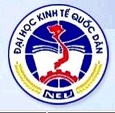 BÁO CÁO THỰC TẬP TỔNG HỢP     Tên sinh viên:Mã sinh viên: Lớp: LUẬT KINH TẾ K6 – TRƯỜNG CAO ĐẲNG CỘNG ĐỒNG LÀO CAINgành :		LuậtChuyên ngành:       Luật kinh tếĐịa điểm thực tập: Giáo viên hướng dẫn: LÀO CAI 2017PHỤ LỤC 2: Trang bìa chuyên đề thực tập tốt nghiệpTRƯỜNG ĐẠI HỌC KTQD               KHOA LUẬTCỘNG HÒA XÃ HỘI CHỦ NGHĨA VIỆT NAM                    Độc lập – Tự do – Hạnh phúc                      Hà Nội, ngày 29 tháng 10  năm 2017Số TTTên giáo viên HDSố điện thoạiEmailNhóm HD1Ths.Hoàng Xuân Trường(Trưởng đoàn)0912 906129truonghx@neu.edu.vn12Ts. Nguyễn Thị Huế0903283828huentlkt@neu.edu.vn23Ths. Nguyễn Hữu Mạnh0912264628manhnh@neu.edu.vn34Ts. Nguyễn Thu Ba0904186405bant@neu.edu.vn45Ths. Đỗ Kim Hoàng0912844779hoangdk@neu.edu.vn56Ths. Đinh Hoài Nam0903238735namdh@neu.edu.vn67Ts. Nguyễn Anh Tú0945668869anhtu229@gmail.com78Ths. Lê Thị Hồng Anh0913363232anhlhkt@neu.edu.vn89Ths. Nguyễn Hoàng Vân0989376761vannh@neu.edu.vn910Ths. Khương Quỳnh Hương0983471074huongkq@neu.edu.vn1011Ths. Lương Thu Hà0979000236halt@neu.edu.vn1112Ths. Trần Thị Hồng Nhung0983217890nhungth@neu.edu.vn12TRƯỜNG ĐẠI HỌC KINH TẾ QUỐC DÂNKHOA LUẬT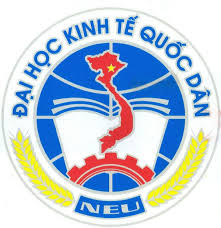 CHUYÊN ĐỀ THỰC TẬP TỐT NGHIỆPTên đề tài:Tên sinh viên: Mã sinh viên:Lớp:  LUẬT KINH TẾ K6 – TRƯỜNG CAO ĐẲNG CỘNG ĐỒNG LÀO CAINgành :                   LuậtChuyên ngành:       Luật kinh tếGiáo viên hướng dẫn:LÀO CAI. 2017